0					Le, 11février 2019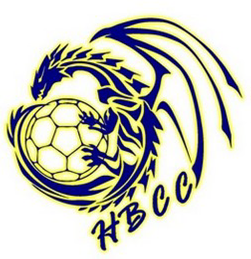 Le HBC COUDRAYSIEN a le plaisir de vous inviter à son 9ième Grand Tournoi sur HerbePour les catégories -de 13 ans, -de 15 ans et Loisirs.Dimanche 09 juin 2019 de 9h00 à 17h30.Au Stade du Coudray-Montceaux (Parking à proximité).Sur place : buvette, repas, animations, récompenses.Tarifs d’inscription :30 € pour 1 équipe, 50 € pour 2 équipes et 65 € pour 3 équipes10 € les équipes supplémentaires.Les inscriptions sont fermes et définitives (aucun remboursement en cas d’absence non justifiée).Date limite d’inscription le 02/06/2019, par courrier ou par mail hbcc.tournoi.herbe@gmail.com.L’organisation du tournoi prévoit un repas à midi (grillade, frites, dessert, pain et boisson) pour les personnes qui le souhaitent pour la somme de 7,00 € par personne.Les réservations sont à faire (via le coupon réponse) et réglées en même temps que les inscriptions.L’organisation générale vous sera adressée lorsque les équipes auront été engagées. Pour le bon déroulement du tournoi,  il est souhaitable que chaque club présente un  JA par équipe jeune engagée.En espérant vous compter parmi nous pour cette journée exceptionnelleLa Présidente du Handball Club Coudraysien.Annabelle BERLET._________________________________________________________________________________________Bulletin réponse pour le tournoi du 09/06/2019 -13 ans / -15 ans / Loisirs au Coudray-MontceauxA retourner avec votre règlement à l’ordre du HBC Coudraysien à :Chantal MARGOTTIN 37 Chemin des Lorittes 91100 CORBEIL ESSONNESLe Club de …………………………………………………………… engage ………. équipe(s)		= ……………………….Réservation de repas :…………………….X 7,00€					= ……………………….TOTAL										= ……………………….